Małopolski Związek Stowarzyszeń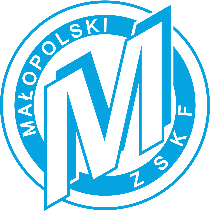 Kultury Fizycznej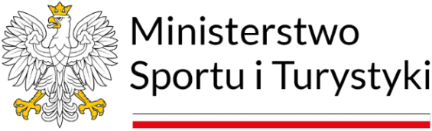 30-003 Kraków; ul. Śląska 5/1NIP: 675-12-19-067kom. 504 244 576www.mzskf.krakow.pl  e-mail: mzskf@mzskf.krakow.plProgram akcji jednostkowej kadry wojewódzkiejJUNIORÓW MŁODSZYCH* / JUNIORÓW I MŁODZIEŻOWCÓW** - niepotrzebne skreślićMałopolski Związek Stowarzyszeń Kultury Fizycznej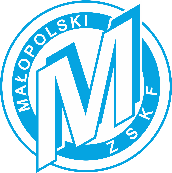 RAMOWY PROGRAM DNIAZobowiązuję się do przestrzegania zasad prowadzenia dokumentacji merytorycznej i finansowej do zadań realizowanych przez Małopolski Związek Stowarzyszeń Kultury Fizycznej w 2023 roku oraz zobowiązuję się do:przed rozpoczęciem akcji jednostkowej złożenia pełnej dokumentacji merytorycznej i finansowej na akcję,przed rozpoczęciem akcji jednostkowej złożenia podpisanych umów zleceń,przed rozpoczęciem akcji jednostkowej sprawdzenia, złożenia do MZSKF i posiadania na akcji aktualnych orzeczeń lekarskich o zdolności do uprawiania danego sportu,w momencie rozpoczęcia akcji jednostkowej posiadania oryginałów lub kopii zgód rodziców lub opiekunów prawnych zawodników niepełnoletnich, a także oświadczeń zawodników pełnoletnich i osób towarzyszących (szkoleniowcy i osoby współpracujące) na udział uwzględniające obostrzenia związane ze stanem epidemii lub stanem zagrożenia epidemicznego wirusem SARS-CoV-2.posiadania na akcji jednostkowej kart informacyjnych zawodników niepełnoletnich,posiadania kopii zatwierdzonego do realizacji programu i preliminarza akcji jednostkowej,posiadania kopii polisy ubezpieczeniowej nnw zawodników KWJm, KWJ i KWMłd – do pobrania w biurze MZSKF,posiadania licencji lub innych dokumentów potwierdzające przynależność zawodnika do danego pzs,posiadać dokumenty potwierdzające uprawnienia szkoleniowe oraz licencje lub inne dokumenty potwierdzające przynależność szkoleniowców do właściwego pzs,zapoznania uczestników akcji z przepisami bhp w miejscu pobytu i odbywania zajęć sportowych zgodnie
z obowiązującymi na danym obiekcie regulaminami w odniesieniu do aktualnie obowiązujących przepisów sanitarno-epidemiologicznych,poinformowania uczestników, że szkolenie kadry wojewódzkiej juniorów młodszych, juniorów i młodzieżowców dofinansowano ze środków FRKF,przygotowania, zapoznania uczestników z regulaminem akcji jednostkowej (na spotkaniu organizacyjnym podczas pierwszego bloku zajęć) oraz jego przestrzegania,realizowania poszczególnych jednostek treningowych zgodnie z zatwierdzonym programem akcji jednostkowej, odstępstwa należy ująć w dzienniku zajęć oraz uzasadnić w sprawozdaniu z akcji,bieżącej kontroli prowadzonych przez szkoleniowców dzienników zajęć.Program akcji szkoleniowej opracował:Trener Koordynator.....................................pieczątka funkcyjna i podpisProgram akcji szkoleniowej do realizacji przyjęli:	Przedstawiciel WOZS**	Kierownik akcji	......................................	......................................	pieczątka funkcyjna i podpis	podpisDruk winien być podpisany przez trenera koordynatora oraz przyjęty do realizacji przez dwie osoby: przedstawiciela wozs** i kierownika akcji.Zatwierdzono do realizacji przez Małopolski Związek Stowarzyszeń Kultury FizycznejKraków, dnia ………… 2023 r.	Pion szkolenia MZSKF	Prezes, Zastępca Prezesa Zarządu MZSKF	......................................	....................................	pieczątka i podpis	pieczątka i podpisSPORTBiathlonBiathlonBiathlonBiathlonBiathlonBiathlonBiathlonBiathlonBiathlonBiathlonrodzaj akcjiZgrupowanie szkoleniowe*/ Konsultacja szkoleniowa*/ startowa*Zgrupowanie szkoleniowe*/ Konsultacja szkoleniowa*/ startowa*Zgrupowanie szkoleniowe*/ Konsultacja szkoleniowa*/ startowa*Zgrupowanie szkoleniowe*/ Konsultacja szkoleniowa*/ startowa*Zgrupowanie szkoleniowe*/ Konsultacja szkoleniowa*/ startowa*Zgrupowanie szkoleniowe*/ Konsultacja szkoleniowa*/ startowa*Zgrupowanie szkoleniowe*/ Konsultacja szkoleniowa*/ startowa*Zgrupowanie szkoleniowe*/ Konsultacja szkoleniowa*/ startowa*Zgrupowanie szkoleniowe*/ Konsultacja szkoleniowa*/ startowa*Zgrupowanie szkoleniowe*/ Konsultacja szkoleniowa*/ startowa*Termin24.07.2023-02.08.202324.07.2023-02.08.202324.07.2023-02.08.202324.07.2023-02.08.202324.07.2023-02.08.202324.07.2023-02.08.202324.07.2023-02.08.202324.07.2023-02.08.202324.07.2023-02.08.202324.07.2023-02.08.2023MiejsceOśrodek Biathlonowy Kościelisko, 34-511 Kościelisko;  ul. Groń 11;  tel. 18 20 79 090Ośrodek Biathlonowy Kościelisko, 34-511 Kościelisko;  ul. Groń 11;  tel. 18 20 79 090Ośrodek Biathlonowy Kościelisko, 34-511 Kościelisko;  ul. Groń 11;  tel. 18 20 79 090Ośrodek Biathlonowy Kościelisko, 34-511 Kościelisko;  ul. Groń 11;  tel. 18 20 79 090Ośrodek Biathlonowy Kościelisko, 34-511 Kościelisko;  ul. Groń 11;  tel. 18 20 79 090Ośrodek Biathlonowy Kościelisko, 34-511 Kościelisko;  ul. Groń 11;  tel. 18 20 79 090Ośrodek Biathlonowy Kościelisko, 34-511 Kościelisko;  ul. Groń 11;  tel. 18 20 79 090Ośrodek Biathlonowy Kościelisko, 34-511 Kościelisko;  ul. Groń 11;  tel. 18 20 79 090Ośrodek Biathlonowy Kościelisko, 34-511 Kościelisko;  ul. Groń 11;  tel. 18 20 79 090Ośrodek Biathlonowy Kościelisko, 34-511 Kościelisko;  ul. Groń 11;  tel. 18 20 79 090MiejsceDokładny adres, telefon kontaktowyDokładny adres, telefon kontaktowyDokładny adres, telefon kontaktowyDokładny adres, telefon kontaktowyDokładny adres, telefon kontaktowyDokładny adres, telefon kontaktowyDokładny adres, telefon kontaktowyDokładny adres, telefon kontaktowyDokładny adres, telefon kontaktowyDokładny adres, telefon kontaktowyTRENER KOORDYNATORNazwisko Imię, numer telefonuNazwisko Imię, numer telefonuNazwisko Imię, numer telefonuNazwisko Imię, numer telefonuNazwisko Imię, numer telefonuNazwisko Imię, numer telefonuNazwisko Imię, numer telefonuNazwisko Imię, numer telefonuNazwisko Imię, numer telefonuNazwisko Imię, numer telefonuTRENER KOORDYNATORNazwisko i Imię, telefonNazwisko i Imię, telefonNazwisko i Imię, telefonNazwisko i Imię, telefonNazwisko i Imię, telefonNazwisko i Imię, telefonNazwisko i Imię, telefonNazwisko i Imię, telefonNazwisko i Imię, telefonNazwisko i Imię, telefonSZKOLENIOWCYIOSOBY WSPÓŁPRACUJĄCE
(AKCEPTACJA MSiT)NazwiskoNazwiskoImięImięFunkcja (kierownik/ szkoleniowiec/ masażysta/ fizjoterapeuta/ mechanik/ wychowawca/ opiekun, itp.)Funkcja (kierownik/ szkoleniowiec/ masażysta/ fizjoterapeuta/ mechanik/ wychowawca/ opiekun, itp.)Funkcja (kierownik/ szkoleniowiec/ masażysta/ fizjoterapeuta/ mechanik/ wychowawca/ opiekun, itp.)Funkcja (kierownik/ szkoleniowiec/ masażysta/ fizjoterapeuta/ mechanik/ wychowawca/ opiekun, itp.)Telefon (Kierownik)Telefon (Kierownik)SZKOLENIOWCYIOSOBY WSPÓŁPRACUJĄCE
(AKCEPTACJA MSiT)NazwiskoNazwiskoImięImiękierownik/ szkoleniowiec*kierownik/ szkoleniowiec*kierownik/ szkoleniowiec*kierownik/ szkoleniowiec*Numer telefonuNumer telefonuSZKOLENIOWCYIOSOBY WSPÓŁPRACUJĄCE
(AKCEPTACJA MSiT)NazwiskoNazwiskoImięImięszkoleniowiec*/ osoba współpracująca*szkoleniowiec*/ osoba współpracująca*szkoleniowiec*/ osoba współpracująca*szkoleniowiec*/ osoba współpracująca*szkoleniowiec*/ osoba współpracująca*szkoleniowiec*/ osoba współpracująca*SZKOLENIOWCYIOSOBY WSPÓŁPRACUJĄCE
(AKCEPTACJA MSiT)szkoleniowiec*/ osoba współpracująca*szkoleniowiec*/ osoba współpracująca*szkoleniowiec*/ osoba współpracująca*szkoleniowiec*/ osoba współpracująca*szkoleniowiec*/ osoba współpracująca*szkoleniowiec*/ osoba współpracująca*SZKOLENIOWCYIOSOBY WSPÓŁPRACUJĄCE
(AKCEPTACJA MSiT)szkoleniowiec*/ osoba współpracująca*szkoleniowiec*/ osoba współpracująca*szkoleniowiec*/ osoba współpracująca*szkoleniowiec*/ osoba współpracująca*szkoleniowiec*/ osoba współpracująca*szkoleniowiec*/ osoba współpracująca*SZKOLENIOWCYIOSOBY WSPÓŁPRACUJĄCE
(AKCEPTACJA MSiT)szkoleniowiec*/ osoba współpracująca*szkoleniowiec*/ osoba współpracująca*szkoleniowiec*/ osoba współpracująca*szkoleniowiec*/ osoba współpracująca*szkoleniowiec*/ osoba współpracująca*szkoleniowiec*/ osoba współpracująca*LICZBA***zawodników***zawodników***szkol. i os. wsp.***szkol. i os. wsp.***szkol. i os. wsp.***dni***dni***osobodni***osobodni***osobodni***LICZBA***10-2--10-100100-Cel zadaniaPrzygotowanie zawodników Kadry Wojewódzkiej Juniora Młodszego - reprezentantów Województwa Małopolskiego do udziału w zawodach sezonu letniego 2023, w tym szczególnie do Mistrzostw Polski Juniorów Młodszych w biathlonie letnim na nartorolkachRozwijanie siły specjalnej i wytrzymałościowej.Podniesienie poziomu przygotowania kondycyjnego i techniki biegu na nogach i nartorolkach.Podniesienie techniki strzeleckiej.Sprawdzenie poziomu strzeleckiego i przygotowania wytrzymałościowego do startów w zawodach biathlonowych w biathlonie letnim na nartorolkach, a także możliwości zakwalifikowania się do Kadry Narodowej Juniorów i Seniorów na zwody najwyższej rangi: MŚJ i Jmł , MEJ.Potrzeby w zakresie urządzeń sportowych i sprzętuStrzelnica biathlonowa.Trasy biegowe – cross i nartorolkowe.Sala gimnastyczna – siłownia.Karabinki, amunicja.Luneta, trenażery biegowe.Uwagi inneBrak.Lp.NazwiskoImięRok ur.Klub sportowyZawodnicy kadry wojewódzkiej juniorów młodszychZawodnicy kadry wojewódzkiej juniorów młodszychZawodnicy kadry wojewódzkiej juniorów młodszychZawodnicy kadry wojewódzkiej juniorów młodszychZawodnicy kadry wojewódzkiej juniorów młodszychKopiuj z zał. 10Zał. 10Zał. 10Zał. 10Zawodnicy kadry wojewódzkiej juniorów i młodzieżowcówZawodnicy kadry wojewódzkiej juniorów i młodzieżowcówZawodnicy kadry wojewódzkiej juniorów i młodzieżowcówZawodnicy kadry wojewódzkiej juniorów i młodzieżowcówZawodnicy kadry wojewódzkiej juniorów i młodzieżowcówProgram szkolenia sportowegoProgram szkolenia sportowegoProgram szkolenia sportowegoProgram szkolenia sportowegoProgram szkolenia sportowegoProgram szkolenia sportowegoProgram szkolenia sportowegoProgram szkolenia sportowegoProgram szkolenia sportowegoProgram szkolenia sportowegoProgram szkolenia sportowegoPrzyjazdPrzyjazdData: 24.07.2023Data: 24.07.2023Data: 24.07.2023Godz.: 16:00Godz.: 16:00Godz.: 16:00Pierwszy posiłek: kolacjaPierwszy posiłek: kolacjaPierwszy posiłek: kolacjaLp.DataI – Temat zajęć Czas [min]Liczba Zaw.II – Temat zajęć Czas [min]Liczba Zaw.III – Temat zajęć Czas [min]Liczba Zaw.24.07.2023---SPOTKANIE ORGANIZACYJNEZapoznanie uczestników z regulaminem (przepisy BHP) oraz programem akcji.30’10Rozruch: trening biegowy na nartorolkach – technika biegu łyżwowego– ćwiczenia rozciągające60’1025.07.2023Trening biegowy na nartorolkach – technika biegu łyżwowego– ćwiczenia rozciągające120’10Trening strzelecki – strzelanie do tarcz papierowychCross – ćwiczenia rozciągające120’10Cross – ćwiczenia rozciągające60’1026.07.2023Trening kompleksowy na nartorolkach –  ćwiczenia rozciągające120’10Trening siłowy i ogólnorozwojowy – ćwiczenia rozciągające120’10Trening strzelecki na sucho60’1027.07.2023Trening biegowy na nartorolkach – technika biegu łyżwowego– ćwiczenia rozciągające120’10Trening strzelecki – strzelanie do tarcz papierowychCross – ćwiczenia rozciągające120’10Gry sportowe 60’1028.07.2023Trening na rowerach – ćwiczenia rozciągające120’10Trening strzelecki – strzelanie do tarcz papierowych120’10Cross – ćwiczenia rozciągające60’1029.07.2023Sprawdzian biegowy na nartorolkach – ćwiczenia rozciągające120’10Trening siłowy i ogólnorozwojowy – ćwiczenia rozciągające120’10Trening strzelecki na sucho60’1030.07.2023Trening kompleksowy na nogach – ćwiczenie rozciągające120’10Trening biegowy na nartorolkach – technika biegu łyżwowego– ćwiczenia rozciągające120’10Gry sportowe 60’10Lp.DataI – Temat zajęć Czas [min]Liczba Zaw.II – Temat zajęć Czas [min]Liczba Zaw.III – Temat zajęć Czas [min]Liczba Zaw.31.07.2023Trening biegowy na nartorolkach – technika biegu łyżwowego– ćwiczenia rozciągające120’10Trening strzelecki – strzelanie do tarcz papierowychCross – ćwiczenia rozciągające90’10Gry sportowe 60’1001.08.2023Trening na rowerach – ćwiczenia rozciągające120’10Trening strzelecki – strzelanie do tarcz papierowych120’10Cross – ćwiczenia rozciągające60’1002.08.2023Sprawdzian biathlonowy na nartorolkach – ćwiczenia rozciągające120’10Omówienie przebiegu zgrupowania i sprawdzianów - wytyczenie zadań do pracy indywidualnej60’10WyjazdWyjazdData: 02.08.2023Data: 02.08.2023Data: 02.08.2023Godz.: 14:00Godz.: 14:00Godz.: 14:00Ostatni posiłek: obiadOstatni posiłek: obiadOstatni posiłek: obiadGodzinaProgram7:00Pobudka7:10-7:30Rozruch poranny7:30-8:00Higiena poranna8:00Śniadanie8:30-9:30Przygotowanie do zajęć szkoleniowych9:30-12:00Zajęcia szkoleniowe I13:00Obiad13:30-14:30Przygotowanie do zajęć szkoleniowych14:30-16:30Zajęcia szkoleniowe II18:00Kolacja19:15-20:15Zajęcia szkoleniowe III19:15-20:15Zajęcia odnowy biologicznej19:15-20:15Zajęcia teoretyczne21:30-22:00Przygotowanie do ciszy nocnej22:00Cisza nocna